           ประกาศองค์การบริหารส่วนตำบลลาดตะเคียน                                          เรื่อง   สอบราคาซื้ออุปกรณ์สนามเด็กเล่นของศูนย์พัฒนาเด็กเล็กลาดตะเคียน  ******************************                ด้วยองค์การบริหารส่วนตำบลลาดตะเคียน   มีความประสงค์จะสอบราคาซื้ออุปกรณ์สนามเด็กเล่นของศูนย์พัฒนาเด็กเล็กลาดตะเคียน  รายละเอียดคุณลักษณะเฉพาะดังนี้เป็นชุดเครื่องเล่นสนามกลางแจ้งที่รวม บันไดปีนป่าย กระดานลื่น ปราสาทน้อย ชิงช้า ไว้ในชุดเดียวกันหรือ เป็นชุดเครื่องเล่นสนามกลางแจ้งที่รวม บันไดปีนป่าย กระดานลื่น ปราสาทน้อย ช่องลอด ไว้ในชุดเดียวกันขนาดไม่น้อยกว่า ๓.๕๐ x ๗.๙๐ x ๓.๒๐ เมตร หรือ ความกว้างไม่น้อยกว่า ๑๗๘ เซนติเมตร  ความยาวไม่น้อยกว่า ๓๐๐ เซนติเมตร ความสูงไม่น้อยกว่า ๑๗๐ เซนติเมตรชิ้นส่วนพลาสติกผลิตจากพลาสติกคุณภาพไม่ต่ำกว่าโพลีเอสทีลีน LLDPE (Linear Low Density Polyethylene) ซึ่งมีคุณสมบัติยืดหยุ่นสูง ทนทานต่อแรงกระแทก สามารถทนสภาพอากาศต่างๆได้เป็นอย่างดี ทนแดด ทนฝน มีสีสวยสดใส ไม่ขูดลอกง่ายและสีปราศจากสารพิษเจือปนถ้ามีเสาโครงสร้างต้องเป็นเสาโครงสร้างหลักทำด้วยเหล็กพ่นสีกันสนิม ลบเหลี่ยม มีขนาดและความหนา เพื่อสามารถรองรับน้ำหนักตัวเด็กได้อย่างปลอดภัยเมื่อวางไว้ในที่กลางแจ้ง ไม่มีเหลี่ยมมุมที่แหลมคม ปลอดภัยสำหรับเด็กในการเล่น มีความแข็งแรงมั่นคงปลอดภัย ไม่สั่นหรือโยกคลอนอุปกรณ์เครื่องเล่นสนามต้องผ่านการรับรองมาตรฐานความปลอดภัยตามมาตรฐานผลิตภัณฑ์อุตสาหกรรมประเภทของเล่น กรณีเป็นสินค้านำเข้าต้องมีใบอนุญาตให้จำหน่ายของเล่นจากสำนักงานมาตรฐานผลิตภัณฑ์อุตสาหกรรมในกรณีที่เป็นตัวแทนต้องยื่นเอกสารใบแต่งตั้งตัวแทนจำหน่ายจากผู้ผลิตหรือผู้แทนจำหน่าย                     ราคากลางทั้งสิ้น   ๒๐๐,๐๐๐ บาท   (-สองแสนบาทถ้วน-)  	 ผู้มีสิทธิเสนอราคาจะต้องมีคุณสมบัติ ดังต่อไปนี้               ๑.  เป็นนิติบุคคลหรือบุคคลธรรมดา ที่มีอาชีพขายพัสดุที่สอบราคาซื้อดังกล่าว              ๒. ไม่เป็นผู้ที่ถูกระบุชื่อไว้ในบัญชีรายชื่อผู้ทิ้งงานของทางราชการและได้แจ้งเวียนชื่อแล้ว              ๓. ไม่เป็นผู้ได้รับเอกสิทธิ์หรือความคุ้มกัน ซึ่งอาจปฏิเสธไม่ยอมขึ้นศาลไทย เว้นแต่รัฐบาลของผู้เสนอราคาได้มีคำสั่งให้สละสิทธิ์ความคุ้มกันเช่นว่านั้น             ๔.ไม่เป็นผู้มีผลประโยชน์ร่วมกัน กับผู้เสนอราคารายอื่นที่เข้าเสนอราคาให้แก่องค์การบริหารส่วนตำบล ณ วันประกาศสอบราคา หรือไม่เป็นผู้กระทำการอันเป็นการขัดขวางการแข่งขันราคาอย่างเป็นธรรมในการสอบราคาซื้อครั้งนี้-๒-              ๕. บุคคลธรรมดาหรือนิติบุคคล ที่จะเข้าเป็นคู่สัญญากับหน่วยงานภาครัฐซึ่งได้ดำเนินการจัดซื้อจัดจ้างด้วยระบบอิเล็กทรอนิกส์ (e Government Procurement : e-GP) ต้องลงทะเบียนในระบบอิเล็กทรอนิกส์ของกรมบัญชีกลางที่เว็บไซต์ศูนย์ข้อมูลจัดซื้อจัดจ้างภาครัฐ     กำหนดยื่นซองสอบราคา ในวันที่  ๒๖ สิงหาคม  ๒๕๕๗ ถึงวันที่  ๘ กันยายน  ๒๕๕๗ ในวันและเวลาราชการ ณ. กองคลังองค์การบริหารส่วนตำบลลาดตะเคียน และในวันที่  ๙ กันยายน  ๒๕๕๗ ระหว่างเวลา  ๐๘.๓๐ น.-๑๖.๓๐ น. ณ. ศูนย์รวบรวมข้อมูลข่าวสารการจัดซื้อจัดจ้างขององค์การบริหารส่วนตำบลระดับอำเภอ   ที่ว่าการอำเภอกบินทร์บุรี (ชั้น ๒) จังหวัดปราจีนบุรี   และกำหนดเปิดซองสอบราคา ในวันที่  ๑๐ กันยายน  ๒๕๕๗  ณ. ศูนย์รวบรวมข้อมูลข่าวสารการจัดซื้อจัดจ้างขององค์การบริหารส่วนตำบลระดับอำเภอ   ที่ว่าการอำเภอกบินทร์บุรี (ชั้น ๒) จังหวัดปราจีนบุรี  ตั้งแต่เวลา  ๐๙.๐๐ น. เป็นต้นไป 	     ผู้สนใจติดต่อขอซื้อเอกสารสอบราคา   ในราคาชุดละ  ๑,๐๐๐  บาท   ได้ที่กองคลังองค์การบริหารส่วนตำบลลาดตะเคียน ในวันที่  ๒๖ สิงหาคม  ๒๕๕๗ ถึงวันที่  ๘ กันยายน  ๒๕๕๗  หรือสอบถามทางโทรศัพท์หมายเลข          ๐๓๗-๒๑๕๔๘๘  ในวันและเวลาราชการ   ดูรายละเอียดได้ที่เว็บไซต์  www.ladtakhean.go.thประกาศ  ณ  วันที่   ๒๕   เดือน  สิงหาคม   พ.ศ. ๒๕๕๗( นายพิศิษฐ  กัณหารี )   นายกองค์การบริหารส่วนตำบลลาดตะเคียนเอกสารสอบราคาซื้อ  เลขที่    ๒/๒๕๕๗การซื้ออุปกรณ์สนามเด็กเล่นของศูนย์พัฒนาเด็กเล็กลาดตะเคียนตามประกาศองค์การบริหารส่วนตำบลลาดตะเคียนลงวันที่   ๒๕   เดือน สิงหาคม   พ.ศ. ๒๕๕๗***********************************************	 องค์การบริหารส่วนตำบลลาดตะเคียน ซึ่งต่อไปเรียกว่า “องค์การบริหารส่วนตำบล” มีความประสงค์จะสอบราคาซื้ออุปกรณ์สนามเด็กเล่นของศูนย์พัฒนาเด็กเล็กลาดตะเคียน  รายละเอียดคุณลักษณะเฉพาะดังนี้เป็นชุดเครื่องเล่นสนามกลางแจ้งที่รวม บันไดปีนป่าย กระดานลื่น ปราสาทน้อย ชิงช้า ไว้ในชุดเดียวกันหรือ เป็นชุดเครื่องเล่นสนามกลางแจ้งที่รวม บันไดปีนป่าย กระดานลื่น ปราสาทน้อย ช่องลอด ไว้ในชุดเดียวกันขนาดไม่น้อยกว่า ๓.๕๐ x ๗.๙๐ x ๓.๒๐ เมตร หรือ ความกว้างไม่น้อยกว่า ๑๗๘ เซนติเมตร  ความยาวไม่น้อยกว่า ๓๐๐ เซนติเมตร ความสูงไม่น้อยกว่า ๑๗๐ เซนติเมตรชิ้นส่วนพลาสติกผลิตจากพลาสติกคุณภาพไม่ต่ำกว่าโพลีเอสทีลีน LLDPE (Linear Low Density Polyethylene) ซึ่งมีคุณสมบัติยืดหยุ่นสูง ทนทานต่อแรงกระแทก สามารถทนสภาพอากาศต่างๆได้เป็นอย่างดี ทนแดด ทนฝน มีสีสวยสดใส ไม่ขูดลอกง่ายและสีปราศจากสารพิษเจือปนถ้ามีเสาโครงสร้างต้องเป็นเสาโครงสร้างหลักทำด้วยเหล็กพ่นสีกันสนิม ลบเหลี่ยม มีขนาดและความหนา เพื่อสามารถรองรับน้ำหนักตัวเด็กได้อย่างปลอดภัยเมื่อวางไว้ในที่กลางแจ้ง ไม่มีเหลี่ยมมุมที่แหลมคม ปลอดภัยสำหรับเด็กในการเล่น มีความแข็งแรงมั่นคงปลอดภัย ไม่สั่นหรือโยกคลอนอุปกรณ์เครื่องเล่นสนามต้องผ่านการรับรองมาตรฐานความปลอดภัยตามมาตรฐานผลิตภัณฑ์อุตสาหกรรมประเภทของเล่น กรณีเป็นสินค้านำเข้าต้องมีใบอนุญาตให้จำหน่ายของเล่นจากสำนักงานมาตรฐานผลิตภัณฑ์อุตสาหกรรมในกรณีที่เป็นตัวแทนต้องยื่นเอกสารใบแต่งตั้งตัวแทนจำหน่ายจากผู้ผลิตหรือผู้แทนจำหน่าย               ซึ่งพัสดุที่จะซื้อต้องเป็นของแท้ ของใหม่ ไม่เคยใช้งานมาก่อน ไม่เป็นของเก่าเก็บ อยู่ในสภาพที่จะใช้งานได้ทันที  และมีคุณลักษณะเฉพาะตรงตามที่กำหนดไว้ในเอกสารสอบราคาฉบับนี้ โดยมีข้อแนะนำและข้อกำหนด   ดังต่อไปนี้๑. เอกสารแนบท้ายเอกสารสอบราคา๑.๑ รายละเอียดคุณลักษณะเฉพาะ๑.๒ แบบใบเสนอราคา๑.๓ แบบสัญญาซื้อขาย๑.๔ แบบหนังสือค้ำประกัน (หลักประกันสัญญา)๑.๕ บทนิยาม        (๑) ผู้เสนอราคาทีมีผลประโยชน์ร่วมกัน        (๒) การขัดขวางการแข่งขันราคาอย่างเป็นธรรม-๒-๑.๖ แบบบัญชีเอกสาร        (๑) บัญชีเอกสารส่วนที่  ๑        (๒) บัญชีเอกสารส่วนที่ ๒           ๒. คุณสมบัติของผู้เสนอราคา                  ๒. ๑  เป็นนิติบุคคลหรือบุคคลธรรมดา ที่มีอาชีพขายพัสดุที่สอบราคาซื้อดังกล่าว                   ๒.๒ ไม่เป็นผู้ที่ถูกระบุชื่อไว้ในบัญชีรายชื่อผู้ทิ้งงานของทางราชการและได้แจ้งเวียนชื่อแล้ว                  ๒.๓ ไม่เป็นผู้ได้รับเอกสิทธิ์หรือความคุ้มกัน ซึ่งอาจปฏิเสธไม่ยอมขึ้นศาลไทย เว้นแต่รัฐบาลของผู้เสนอราคาได้มีคำสั่งให้สละสิทธิ์ความคุ้มกันเช่นว่านั้น                ๒.๔ไม่เป็นผู้มีผลประโยชน์ร่วมกัน กับผู้เสนอราคารายอื่นที่เข้าเสนอราคาให้แก่องค์การบริหารส่วนตำบล ณ วันประกาศสอบราคาหรือไม่เป็นผู้กระทำการอันเป็นการขัดขวางการแข่งขันราคาอย่างเป็นธรรมในการสอบราคาซื้อครั้งนี้                 ๒.๕ บุคคลธรรมดาหรือนิติบุคคล ที่จะเข้าเป็นคู่สัญญากับหน่วยงานภาครัฐซึ่งได้ดำเนินการจัดซื้อจัดจ้างด้วยระบบอิเล็กทรอนิกส์ (e Government Procurement : e-GP) ต้องลงทะเบียนในระบบอิเล็กทรอนิกส์ของกรมบัญชีกลางที่เว็บไซต์ศูนย์ข้อมูลจัดซื้อจัดจ้างภาครัฐ          ๓.  หลักฐานการเสนอราคา                  ผู้เสนอราคาจะต้องเสนอเอกสารหลักฐานยื่นมาพร้อมกับซองใบเสนอราคาโดยแยกไว้นอกซองใบเสนอราคา เป็น ๒ ส่วน คือ                   ๓.๑ บัญชีเอกสารส่วนที่ ๑  อย่างน้อยต้องมีเอกสารดังต่อไปนี้                       (๑)  ในกรณีผู้ประสงค์จะเสนอราคาเป็นนิติบุคคล                         (ก)ห้างหุ้นส่วนสามัญหรือห้างหุ้นส่วนจำกัดให้ยื่นสำเนาหนังสือรับรองการจดทะเบียนนิติบุคคล                                                                                   บัญชีรายชื่อหุ้นส่วนผู้จัดการผู้มีอำนาจควบคุมพร้อมรับรองสำเนาถูกต้อง                            (ข)  บริษัทจำกัดหรือมหาชนจำกัด  ให้ยื่นสำเนาหนังสือรับรองการจดทะเบียนนิติบุคคลหนังสือ     บริคณห์สนธิ  บัญชีรายชื่อกรรมการผู้จัดการ ผู้มีอำนาจควบคุม และบัญชีผู้ถือหุ้นรายใหญ่ พร้อมรับรองสำเนาถูกต้อง                      (๒) ในกรณีผู้เสนอราคาเป็นบุคคลธรรมดาหรือคณะบุคคลที่มิใช่นิติบุคคล ให้ยื่นสำเนาบัตรประจำตัวประชาชนของผู้นั้นสำเนาข้อตกลงที่แสดงถึงการเข้าเป็นหุ้นส่วน (ถ้ามี) สำเนาบัตรประจำตัวประชาชนของผู้เป็นหุ้นส่วน  พร้อมทั้งรับรองสำเนาถูกต้อง                  (๓)  ในกรณีผู้เสนอราคาเป็นผู้เสนอราคาร่วมกันในฐานะเป็นผู้ร่วมค้า  ให้ยื่นสำเนาสัญญาของการเข้าร่วมการค้า  สำเนาบัตรประจำตัวประชาชนของผู้ร่วมค้า  และในกรณีที่ผู้เข้าร่วมค้าฝ่ายใดเป็นบุคคล                                                                                                                                                                                ธรรมดาที่มิใช่สัญชาติไทย ก็ให้ยื่นสำเนาหนังสือเดินทาง หรือผู้ร่วมค้าฝ่ายใดเป็นนิติบุคคลให้ยื่นเอกสารตามที่ระบุไว้ใน (๑) พร้อมทั้งรับรองสำเนาถูกต้อง                     (๔)  หนังสือแสดงหลักฐานทางการเงิน  สำเนาใบทะเบียนพาณิชย์ สำเนาใบทะเบียนภาษีมูลค่าเพิ่ม(ถ้ามี) พร้อมรับรองสำเนาถูกต้อง        (๕) บัญชีเอกสารส่วนที่  ๑  ทั้งหมด ที่ได้ยื่นพร้อมกับใบเสนอราคา-๓-     ๓.๒   ส่วนที่ ๒ อย่างน้อยต้องมีเอกสารดังต่อไปนี้         (๑)  แคตตาล็อกและหรือแบบรูปรายการรายละเอียดคุณลักษณะเฉพาะตามข้อ ๔.๔         (๒) หนังสือแต่งตั้งเป็นตัวแทนจำหน่าย หรือตัวแทนจำหน่ายช่วง ตามข้อ ๔.๗                    (๓) หนังสือมอบอำนาจซึ่งปิดอากรแสตมป์ตามกฎหมายในกรณีที่ผู้เสนอราคาราคามอบอำนาจให้บุคคลอื่นลงนามในใบเสนอราคาแทน                      (๔) สำเนาใบเสร็จซื้อซองสอบราคาพร้อมรับรองสำเนาถูกต้อง                    (๕) บัญชีเอกสารส่วนที่ ๒ ทั้งหมดที่ได้ยื่นพร้อมกับซองใบเสนอราคา รวมทั้งรายการและจำนวนของตัวอย่าง (ถ้ามี)                     ๔. การยื่นซองสอบราคา               ๔.๑ ผู้เสนอราคาต้องยื่นเสนอราคาตามแบบที่กำหนดไว้ในเอกสารสอบราคานี้ โดยไม่มีเงื่อนไขใดๆ ทั้งสิ้น  และจะต้องกรอกข้อความให้ถูกต้องครบถ้วน ลงลายมือชื่อของผู้เสนอราคาให้ชัดเจน  จำนวนเงินที่เสนอต้องระบุตรงกันทั้งตัวเลขและตัวอักษรโดยไม่มีการขูดลบ หรือแก้ไข  หากมีการขูดลบ  ตก  เติม  หรือแก้ไข  เปลี่ยนแปลงจะต้องลงลายมือชื่อผู้เสนอราคาพร้อมประทับตรา  (ถ้ามี)  กำกับไว้ด้วยทุกแห่ง             ๔.๒ ผู้เสนอราคาต้องเสนอราคาเป็นเงินบาท  และเสนอราคาเพียงราคาเดียว  โดยเสนอราคารวม  และหรือราคาต่อหน่วย  และหรือราคาต่อรายการ  ตามเงื่อนไขที่ระบุท้ายใบเสนอราคาให้ถูกต้อง ทั้งนี้ ราคารวมที่เสนอจะต้องตรงกันทั้งตัวเลขและตัวหนังสือ  ถ้าตัวเลขและตัวหนังสือไม่ตรงกันให้ถือหนังสือเป็นสำคัญ  โดยคิดราคารวมทั้งสิ้น  ซึ่งรวมภาษีมูลค่าเพิ่มและภาษีอากรอื่น  ค่าขนส่ง  ค่าจดทะเบียน  และค่าใช้จ่ายอื่นๆทั้งปวง  จนกระทั่งส่งมอบพัสดุให้ ณ  ส่วนราชการที่ได้รับจัดสรรซึ่งจะแจ้งให้ทราบในวันทำสัญญา      ราคาที่เสนอ จะต้องกำหนดยืนราคาไม่น้อยกว่า ๓๐ วัน นับแต่วันเปิดซองสอบราคา โดยภายในกำหนดยืนราคา ผู้เสนอราคาต้องรับผิดชอบราคาที่ตนได้เสนอไว้    และจะถอนการเสนอราคามิได้                ๔.๓  ผู้เสนอราคาจะต้องเสนอกำหนดเวลาส่งมอบพัสดุ ไม่เกิน  ๑๕ วัน นับถัดจากวันลงนามในสัญญาซื้อขาย                ๔.๔  ผู้เสนอราคาจะต้องส่งแคตตาล็อก  และหรือแบบรูปรายการละเอียดคุณลักษณะเฉพาะของอุปกรณ์สนามเด็กเล่นของศูนย์พัฒนาเด็กเล็กลาดตะเคียน  ไปพร้อมใบเสนอราคาเพื่อประกอบการพิจารณา  หลักฐานดังกล่าวนี้   องค์การบริหารส่วนตำบลจะยึดไว้เป็นเอกสารของทางราชการ	สำหรับแคตตาล็อกที่แนบให้พิจารณา  หากเป็นสำเนารูปถ่ายจะต้องรับรองสำเนาถูกต้อง โดยผู้มีอำนาจทำนิติกรรมแทนนิติบุคคล หรือบุคคลธรรมดา ที่เข้าสอบราคา หากคณะกรรมการเปิดซอง มีความประสงค์จะขอดูต้นฉบับแคตตาล็อก  ผู้เสนอราคาจะต้องนำต้นฉบับมาให้คณะกรรมการเปิดซองตรวจสอบ  ภายใน ๓  วัน               ๔.๕ ก่อนยื่นซองเสนอราคา ผู้เสนอราคาควรตรวจดูร่างสัญญา รายละเอียดคุณลักษณะเฉพาะฯลฯให้ถี่ถ้วนและเข้าใจเอกสารสอบราคาทั้งหมดเสียก่อนที่จะตกลงยื่นซองสอบราคา ตามเงื่อนไขในเอกสารสอบราคา               ๔.๖  ผู้เสนอราคาจะต้องส่งตัวอย่างของพัสดุที่เสนอ จำนวน   -    (มี.......รายการ)  ที่เสนอราคา เพื่อใช้ในการตรวจสอบทดลองหรือประกอบการพิจารณาและหรือประกอบสัญญาทั้งนี้ “องค์การบริหารส่วนตำบล” จะไม่รับผิดชอบในความเสียหายใด ๆ   ที่เกิดขึ้นแก่ตัวอย่างดังกล่าว   ตัวอย่างที่เหลือหรือไม่ใช้แล้วจะคืนให้แก่ผู้เสนอราคา-๔-              ๔.๗ ผู้เสนอราคาต้องได้รับแต่งตั้งเป็นตัวแทนจำหน่าย หรือตัวแทนจำหน่ายช่วงจากผู้ผลิต โดยมีหนังสือแต่งตั้งเป็นลายลักษณ์อักษร มาแสดงต่อคณะกรรมการในวันเสนอราคาด้วย             ๔.๘ ผู้เสนอราคาจะต้องยื่นซองใบเสนอราคาพร้อมเอกสารหลักฐานตามข้อ ๓ ปิดผนึกซองใบเสนอราคาให้เรียบร้อย จ่าหน้าซองถึง ประธานคณะกรรมการเปิดซองสอบราคา  โดยระบุไว้ที่หน้าซองว่า  “ใบเสนอราคาตามเอกสารสอบราคาซื้อ เลขที่ ๒/๒๕๕๗” ยื่นต่อ องค์การบริหารส่วนตำบลลาดตะเคียน ในวันที่  ๒๖ สิงหาคม  ๒๕๕๗ ถึงวันที่  ๘ กันยายน ๒๕๕๗ ในวันและเวลาราชการ ณ.กองคลังองค์การบริหารส่วนตำบลลาดตะเคียน และในวันที่ ๙ กันยายน ๒๕๕๗ ตั้งแต่เวลา ๐๘.๓๐ น.ถึงเวลา ๑๖.๓๐ น. ณ. ศูนย์รวบรวมข้อมูลข่าวสารการจัดซื้อจัดจ้างขององค์การบริหารส่วนตำบลระดับอำเภอ ที่ว่าการอำเภอกบินทร์บุรี (ชั้น๒) จังหวัดปราจีนบุรี                  เมื่อพ้นกำหนดเวลายื่นซองสอบราคาแล้วจะไม่รับซองสอบราคาโดยเด็ดขาด และคณะกรรมการเปิดซองสอบราคาจะเปิดซองสอบราคา ในวันที่  ๑๐ กันยายน  ๒๕๕๗  ตั้งแต่เวลา  ๐๙.๐๐ น. เป็นต้นไป  ณ ศูนย์รวบรวมข้อมูลข่าวสารการจัดซื้อจัดจ้างขององค์การบริหารส่วนตำบลระดับอำเภอที่ว่าการอำเภอกบินทร์บุรี (ชั้น ๒) จังหวัดปราจีนบุรี                 ๕. หลักเกณฑ์และสิทธิในการพิจารณา                 ๕.๑ ในการสอบราคาครั้งนี้  “องค์การบริหารส่วนตำบล”จะพิจารณาตัดสินด้วยราคารวม              ๕.๒ ผู้เสนอราคารายใดมีคุณสมบัติไม่ถูกต้องตามข้อ ๒ หรือยื่นหลักฐานการเสนอราคาไม่ถูกต้องหรือไม่ครบถ้วนตามข้อ ๓  หรือยื่นซองสอบราคาไม่ถูกต้องตามข้อ  ๔ แล้ว  คณะกรรมการเปิดซองสอบราคา  จะไม่รับพิจารณาราคาของผู้เสนอราคารายนั้น  เว้นแต่เป็นข้อผิดพลาดหรือหลงผิดเพียงเล็กน้อย  หรือผิดพลาดไปจากเงื่อนไขของเอกสารสอบราคาในส่วนมิใช่สาระสำคัญ ทั้งนี้เฉพาะในกรณีที่พิจารณาเห็นว่าจะเป็นประโยชน์ต่อ “องค์การบริหารส่วนตำบล”  เท่านั้น             ๕.๓ “องค์การบริหารส่วนตำบล”  สงวนสิทธิไม่พิจารณาราคาของผู้เสนอราคา  โดยไม่มีการผ่อนผันในกรณีดังต่อไปนี้    (๑)  ไม่ปรากฏชื่อผู้เสนอราคารายนั้น  ในบัญชีผู้รับเอกสารสอบราคา  หรือในหลักฐานการรับเอกสารสอบราคาของ  “องค์การบริหารส่วนตำบล”    (๒)  ไม่กรอกชื่อนิติบุคคล หรือบุคคลธรรมดา  หรือลงลายมือชื่อชื่อผู้เสนอราคาอย่างหนึ่งอย่างใด  หรือทั้งหมดในใบสอบราคา    (๓)  เสนอรายละเอียดแตกต่างไปจากเงื่อนไขที่กำหนดในเอกสารสอบราคาที่เป็นสาระสำคัญ  หรือมีผลทำให้เกิดความได้เปรียบเสียเปรียบแก่ผู้เสนอราคารายอื่น    (๔)  ราคาที่เสนอมีการขูดลบ  ตก เติม แก้ไข  เปลี่ยนแปลง  โดยผู้เสนอราคามิได้ลงลายมือชื่อพร้อมประทับตรา (ถ้ามี)  กำกับไว้            ๕.๔  ในการตัดสินการสอบราคาหรือในการทำสัญญา  คณะกรรมการเปิดซองสอบราคา  หรือ  “องค์การบริหารส่วนตำบล”  มีสิทธิให้ผู้เสนอราคาชี้แจงข้อเท็จจริง  สภาพฐานะ  หรือข้อเท็จจริงอื่นใดที่เกี่ยวข้องกับผู้เสนอราคาได้  “องค์การบริหารส่วนตำบล”มีสิทธิที่จะไม่รับราคาหรือไม่ทำสัญญาหากหลักฐานดังกล่าวไม่มีความเหมาะสมหรือไม่ถูกต้อง-๕-๕.๕  “องค์การบริหารส่วนตำบล” ทรงไว้ซึ่งสิทธิที่จะไม่รับราคาต่ำสุด หรือราคาหนึ่งราคาใด  หรือราคาที่เสนอทั้งหมดก็ได้  และอาจพิจารณาเลือกซื้อในจำนวน  หรือขนาด  หรือเฉพาะรายการหนึ่งรายการใด  หรืออาจจะยกเลิกการสอบราคาโดยไม่พิจารณาจัดซื้อเลยก็ได้สุดแต่จะพิจารณา ทั้งนี้ เพื่อประโยชน์ของทางราชการเป็นสำคัญ  และให้ถือว่าการตัดสินของ  “องค์การบริหารส่วนตำบล”  เป็นเด็ดขาด  เสนอราคาจะเรียกร้องค่าเสียหายใดๆมิได้  รวมทั้ง  “องค์การบริหารส่วนตำบล”  จะพิจารณายกเลิกการสอบราคาและลงโทษผู้เสนอราคาเสมือนเป็นผู้ทิ้งงาน   หากมีเหตุผลที่เชื่อได้ว่า  การเสนอราคากระทำไปโดยไม่สุจริต  หรือมีการสมยอมกันในการเสนอราคา             ๖.  การทำสัญญาซื้อขาย๖.๑ ในกรณีที่ผู้ชนะการสอบราคาสามารถส่งมอบสิ่งของได้ครบถ้วนภายใน ๕ วัน ทำการของทางราชการ นับแต่วันที่ทำข้อตกลงซื้อ องค์การบริหารส่วนตำบลจะพิจารณาจัดทำข้อตกลงเป็นหนังสือแทนการทำสัญญาแบบสัญญาดังระบุในข้อ ๑.๓ ก็ได้ ๖.๒ ในกรณีผู้ชนะการสอบราคาไม่สามารถส่งมอบสิ่งของได้ครบถ้วนภายใน ๕ วันทำการ ของทางราชการ นับแต่วันที่ทำข้อตกลงซื้อ องค์การบริหารส่วนตำบลเห็นว่าไม่สมควรจัดทำข้อตกลงเป็นหนังสือตามข้อ ๖.๑ ผู้ชนะการสอบราคาจะต้องทำสัญญาซื้อขายตามแบบสัญญาดังระบุในข้อ ๑.๓ กับองค์การบริหารส่วนตำบลภายใน ๗ วัน นับถัดจากวันที่ได้รับแจ้งและจะต้องวางหลักประกันสัญญา เป็นจำนวนเงินเท่ากับร้อยละห้า ของราคาสิ่งของที่สอบราคาได้ให้  “องค์การบริหารส่วนตำบล”  ยึดถือไว้ในขณะทำสัญญา  โดยใช้หลักประกันอย่างหนึ่งอย่างใดดังต่อไปนี้	(๑)  เงินสด	(๒)  เช็คที่ธนาคารสั่งจ่ายให้แก่  “องค์การบริหารส่วนตำบล”  โดยเป็นเช็คลงวันที่ทำสัญญาหรือก่อนหน้านั้น  ไม่เกิน  ๓  วัน  ทำการของทางราชการ	(๓)  หนังสือค้ำประกันของธนาคารภายในประเทศ  ตามแบบหนังสือค้ำประกันดังระบุในข้อ  ๑.๔   	(๔)  พันธบัตรรัฐบาลไทย	หลักประกันนี้จะคืนให้โดยไม่มีดอกเบี้ยภายใน ๑๕ วัน  นับถัดจากวันที่ผู้ชนะการสอบราคา  (ผู้ขาย)  พ้นจากข้อผูกพันตามสัญญาซื้อขายแล้ว                ๗.  อัตราค่าปรับ	            ค่าปรับตามแบบสัญญาซื้อขาย   ให้คิดในอัตราร้อยละ  ๐.๒๐  ต่อวัน                ๘.  การรับประกันความชำรุดบกพร่อง     ผู้ชนะการสอบราคาซึ่งได้ทำข้อตกลงเป็นหนังสือหรือทำสัญญาซื้อขายตามแบบดังระบุในข้อ๑.๓  แล้วแต่กรณี  จะต้องรับประกันความชำรุดบกพร่องของสิ่งของที่ซื้อขายที่เกิดขึ้นภายในระยะเวลาไม่น้อยกว่า  ๖  เดือน   -  ปี  นับถัดจากวันที่ผู้รับมอบโดยผู้ขายต้องรับจัดการซ่อมแซมแก้ไขให้ใช้การได้ดีดังเดิม  ภายใน ๑๕ วัน  นับถัดจากวันที่ได้รับแจ้งความชำรุดบกพร่อง              ๙. ขอสงวนสิทธิในการเสนอราคาและอื่นๆ                    ๙.๑  เงินค่าพัสดุสำหรับการซื้อครั้งนี้ได้มาจาก เงินงบประมาณรายจ่าย ประจำปีงบประมาณ พ.ศ.๒๕๕๗การลงนามในสัญญาจะกระทำได้ต่อเมื่อ“องค์การบริหารส่วนตำบล”ได้รับอนุมัติเงินค่าพัสดุจากเงินงบประมาณรายจ่าย ประจำปีงบประมาณ  พ.ศ.๒๕๕๗   แล้วเท่านั้น-๖-                    ๙.๒  เมื่อ  “องค์การบริหารส่วนตำบล” ได้คัดเลือกผู้เสนอราคารายใดให้เป็นผู้ขายและได้ตกลงซื้อสิ่งของตามสอบราคาซื้อแล้ว ถ้าผู้ขายจะต้องสั่งหรือนำสิ่งของดังกล่าวเข้ามาจากต่างประเทศ และของนั้นต้องนำเข้ามาโดยทางเรือในเส้นทางที่มีเรือไทยเดินอยู่และสามารถให้บริการรับขนได้ตามที่รัฐมนตรีว่าการกระทรวงคมนาคมประกาศกำหนด ผู้เสนอราคาซึ่งเป็นผู้ขายจะต้องปฏิบัติตามกฎหมายว่าด้วยการส่งเสริมการพาณิชย์นาวีดังนี้                    (๑) แจ้งการสั่งหรือนำสิ่งของที่ซื้อขายดังกล่าวเข้ามาจากต่างประเทศต่อสำนักงานคณะกรรมการส่งเสริมการพาณิชย์นาวีภายใน ๗ วัน นับตั้งแต่วันที่ผู้ขายสั่งหรือซื้อของจากต่างประเทศ เว้นแต่เป็นของรัฐมนตรีว่าการกระทรวงคมนาคมประกาศยกเว้นให้บรรทุกโดยเรืออื่นได้                   (๒) จัดการให้สิ่งของที่ซื้อขายดังกล่าวบรรทุกโดยเรือไทย หรือสิทธิที่มีเช่นเดียวกับเรือไทยจากต่างประเทศมายังประเทศไทยเว้นแต่จะได้รับอนุญาตจากสำนักงานคณะกรรมการส่งเสริมการพาณิชย์นาวีให้บรรทุกสิ่งของนั้นโดยเรืออื่นที่มิใช่เรือไทยซึ่งจะต้องได้รับอนุญาตเช่นนั้นก่อนบรรทุกของลงเรืออื่นหรือเป็นของที่รัฐมนตรีว่าการกระทรวงคมนาคมประกาศยกเว้นให้บรรทุกโดยเรืออื่น                                                                         (๓)  ในกรณีที่ไม่ปฏิบัติตาม  (๑) หรือ  (๒)  ผู้ขายจะต้องรับผิดตามกฎหมายว่าด้วยการส่งเสริมการพาณิชย์นาวี                     ๙.๓  ผู้เสนอราคาซึ่ง  “องค์การบริหารส่วนตำบล”  ได้คัดเลือกแล้วไม่ได้ทำสัญญาหรือข้อตกลงภายในระยะเวลาที่ทางราชการกำหนดดังระบุไว้ในข้อ  ๖  “องค์การบริหารส่วนตำบล”  จะริบหลักประกันซองหรือเรียกร้องจากผู้ออกหนังสือค้ำประกันซองทันที  และอาจพิจารณาเรียกร้องให้ชดใช้ความเสียหายอื่น (ถ้ามี)  รวมทั้งพิจารณาให้เป็นผู้ทิ้งงานตามระเบียบของทางราชการ                     ๙.๔ องค์การบริหารส่วนตำบลสงวนสิทธิที่จะแก้ไข  เพิ่มเติมเงื่อนไขหรือข้อกำหนดในแบบสัญญาให้เป็นไปตามความเห็นของอัยการจังหวัดหรือสำนักงานอัยการสูงสุด  (ถ้ามี)องค์การบริหารส่วนตำบลลาดตะเคียน  วันที่   ๒๕    เดือน  สิงหาคม   พ.ศ. ๒๕๕๗ 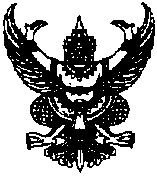 